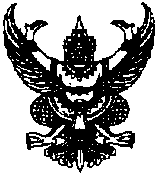  บันทึกข้อความส่วนราชการ    งานกิจกรรม ลูกเสือและยุวกาชาด ที่  ศธ.  ๐๒๑๐.๖๘๐๑ /                              	      วันที่           มกราคม     พ.ศ. ๒๕๖๐เรื่อง  ขออนุมัติโครงการฝึกอบรมอาสายุวกาชาด “หลักสูตรพื้นฐานยุวกาชาด”  ภาคเรียนที่ ๒/๒๕๕๙ เรียน    ผู้อำนวยการศูนย์การศึกษานอกระบบและการศึกษาตามอัธยาศัยอำเภอเมืองลำพูน		เรื่องเดิม    ตามนโยบายและจุดเน้นการดำเนินงานประจำปี ๒๕๖๐ ด้านการจัดการศึกษาและการเรียนรู้ข้อที่ ๑.๑  การศึกษานอกระบบระดับการศึกษาขั้นพื้นฐาน ข้อที่ ๔.ส่งเสริมให้ผู้เรียนต้องเรียนรู้และปฏิบัติกิจกรรมพัฒนาคุณภาพชีวิต เพื่อดำเนินกิจกรรมเสริมสร้างความสามัคคี บำเพ็ญสาธารณประโยชน์อย่างต่อเนื่อง และส่งเสริมการปกครองในระบอบประชาธิปไตยอันมีพระมหากษัตริย์ทรงเป็นประมุข เช่น กิจกรรมลูกเสือ เนตรนารีและยุวกาชาด      กิจกรรมจิตอาสา การจัดตั้งชมรม/ชุมนุม และเปิดโอกาสให้ผู้เรียนนำกิจกรรมการบำเพ็ญประโยชน์อื่นๆนอกหลักสูตร มาใช้เพิ่มชั่วโมงกิจกรรมให้ผู้เรียนจบตามหลักสูตรได้ข้อเท็จจริง     เพื่อให้การดำเนินงานเป็นไปตามนโยบาย ฯ งานกิจกรรมลูกเสือและยุวกาชาด จึงได้จัดทำโครงการฝึกอบรมอาสายุวกาชาด “หลักสูตรพื้นฐานยุวกาชาด”  ภาคเรียนที่ ๒/๒๕๕๙ ให้กับนักศึกษา กศน.อำเภอเมืองลำพูน จำนวน ๖๐ คน ระหว่างวันที่  ๒๔ - ๒๖   กุมภาพันธ์ ๒๕๖๐ ณ ค่ายฝันรัก อ.สันป่าตอง จังหวัดลำพูน       		ข้อกฎหมาย     อาศัยคำสั่งสำนักงานปลัดกระทรวงศึกษาธิการ ที่ ๔๘๙ / ๒๕๕๑ เรื่องมอบอำนาจให้ผู้อำนวยการสถานศึกษาศูนย์การศึกษานอกระบบและการศึกษาตามอัธยาศัย ปฏิบัติราชการแทนข้อ ๘ข้อพิจารณา     งานกิจกรรมลูกเสือและยุวกาชาด  ได้พิจารณาแล้วเห็นควรเสนอ โครงการฝึกอบรมอาสายุวกาชาด “หลักสูตรพื้นฐานยุวกาชาด”  ภาคเรียนที่ ๒/๒๕๕๙  ประจำปีงบประมาณ พ.ศ.๒๕๖๐  รวมเป็นเงิน ๙๑,๔๑๐.- บาท          ข้อเสนอ    จึงเรียนมาเพื่อโปรดทราบและพิจารณา๑. ลงนามในโครงการฝึกอบรมอาสายุวกาชาด “หลักสูตรพื้นฐานยุวกาชาดฯ  ๑ ฉบับ ๒. อนุมัติใช้เงินงบประมาณ ประจำปี ๒๕๖๐ จำนวน ๒ งบประมาณ ได้แก่-งบกิจรรมพัฒนาผู้เรียน (กศ.พฐ) รหัส ๐๑๘๙๒๐๐๑ จำนวน ๗๐,๙๐๐.- บาท จ่ายเป็น ค่าเหมาจ่ายดำเนินการจัดกิจกรรมให้กับนักศึกษา ๖๐ คนละ ๘๗๐ บาท/ค่าวัสดุในการจัดกิจกรรม/ ค่าเช่าเหมารถยนต์เดินทาง  (ไป-กลับ) จำนวน ๖ คัน ๆ/ ค่าจ้างทำป้ายประชาสัมพันธ์ โครงการฝึกอบรมอาสายุวกาชาด /ค่าจ้างถ่ายเอกสารและจัดทำเอกสาร ค่าจ้างทำเครื่องหมายหัวหน้าหน่วย รองหัวหน้าหน่วย เครื่องหมายบริการ	 -งบเงินอุดหนุนรายหัวหลักสูตร ๕๑ รหัสงบประมาณ  ๐๑๘๙๓๐๐๑ จำนวน  ๒๐,๕๑๐.-บาท  จ่ายเป็น / ค่าเหมาจ่ายดำเนินการจัดกิจกรรมให้กับบุคลากร  ๒๓ คน คนละ ๘๗๐ บาท /ค่าน้ำมันเชื้อเพลิง เดินทาง  ( ไป-กลับ ) ไปกลับจำนวน ๑ คัน		                                                                       (นางสาวนฤดี  อุปกิจ)     				                            ครู อาสาสมัครฯ กศน.                               หัวหน้างานลูกเสือและยุวกาชาดสรุปรายงานผลการจัดกิจกรรมโครงการฝึกอบรมอาสายุวกาชาด “หลักสูตรพื้นฐานยุวกาชาด” ภาคเรียนที่ ๒ ปีการศึกษา ๒๕๕๙ กศน.อำเภอเมืองลำพูนชื่อโครงการ	โครงการฝึกอบรมอาสายุวกาชาด “หลักสูตรพื้นฐานยุวกาชาด” ภาคเรียนที่ ๒ ปีการศึกษา ๒๕๕๙หลักการและเหตุผล  	กิจกรรมอาสายุวกาชาดเป็นกิจกรรมที่มุ่งเน้นพัฒนาเยาวชนชาย-หญิง อายุ ๑๕-๒๕ ปี ให้มีโอกาสพัฒนาคุณภาพชีวิตของตนเองทั้งทางร่างกายและจิตใจ โดยเฉพาะในด้านคุณธรรมและจริยธรรม การปลูกฝังให้เยาวชนเป็นผู้เสียสละ ทำตนให้เป็นประโยชน์มีระเบียบวินัยในตนเอง มีความรับผิดชอบ สามารถทำงานและอยู่ร่วมกับผู้อื่นได้อย่างมีความสุข นอกจากนี้กิจกรรมอาสายุวกาชาดยังสอดคล้องกับกิจกรรมพัฒนาทักษะชีวิตของหลักสูตร กศน. จึงควรมีโอกาสให้เยาวชนในความรับผิดชอบได้รับการปลูกฝังอุดมการณ์กาชาดและยุวกาชาด อุทิศตนเพื่อประโยชน์ต่อสังคม การดำรงชีวิตและเป็นที่พึ่งพาของชุมชนในโอกาสต่อไป	ศูนย์การศึกษานอกระบบและการศึกษาตามอัธยาศัยอำเภอเมืองลำพูน  เห็นความสำคัญและประโยชน์ของกิจกรรมอาสายุวกาชาดเป็นอย่างดียิ่ง จึงจัดโครงการฝึกอบรมอาสายุวกาชาด “หลักสูตรพื้นฐานยุวกาชาด”   ภาคเรียนที่ ๒ ปีการศึกษา ๒๕๕๙ ขึ้น โดยใช้กระบวนการยุวกาชาดนอกโรงเรียน เป็นกิจกรรมหนึ่งที่จะเป็นการพัฒนาจิตใจ คุณธรรม จริยธรรม และการมีระเบียบวินัย ในการจัดกิจกรรมพัฒนาผู้เรียน ตามนโยบายด้านการศึกษาของรัฐบาล กระทรวงศึกษาธิการ และสำนักงาน กศน. วัตถุประสงค์	๔.๑ เป็นการเผยแพร่อุดมการณ์ของกาชาดและยุวกาชาด	๔.๒ ให้นักศึกษาศูนย์การศึกษานอกระบบและการศึกษาตามอัธยาศัยอำเภอเมืองลำพูน มีความรู้   	      ความเข้าใจในเรื่องการกาชาดและยุวกาชาด ตลอดจนการดำรงชีวิตทั้งในปัจจุบันและอนาคต	๔.๓ เพื่อเสริมสร้างความศรัทธาและเจตคติที่ดีต่อกิจการกาชาดและยุวกาชาด	๔.๔ เพื่อให้เยาวชนตระหนักถึงหน้าที่ความรับผิดชอบที่จะช่วยเหลือสังคมส่วนรวมเป้าหมาย	เชิงปริมาณ  รวมจำนวน  ๘๓ คน	๑.บุคลากร กศน.อำเภอเมืองลำพูน 	รวมทั้งสิ้นจำนวน  ๒๓ 	คน ดังนี้	-  ผู้บริหาร 		จำนวน	 	๑ 	คน-  ข้าราชการครู	จำนวน 		๑ 	คน-  ครูอาสาสมัครฯ	จำนวน 		๔ 	คน -  ครู กศน.ตำบล	จำนวน 		๑๔ 	คน	-  ครู ศรช.		จำนวน   	  ๓ 	คน	๒.นักศึกษา กศน.อำเภอเมืองลำพูน ตำบลละ ๔ คน จำนวน ๑๕ ตำบล รวมทั้งสิ้น จำนวน  ๖๐ คน	เชิงคุณภาพ  	    	นักศึกษาศูนย์การศึกษานอกระบบและการศึกษาตามอัธยาศัยอำเภอเมืองลำพูน  ได้รับความรู้ ความเข้าใจในอุดมการณ์ของกาชาดและยุวกาชาด ทั้งสามารถนำความรู้และประสบการณ์ที่ได้รับไปใช้ให้เกิดประโยชน์ต่อตนเอง ครอบครัวและสังคมได้อย่างมีประสิทธิภาพผลลัพธ์ (Outcome)	๑๓.๑ นักศึกษา กศน.อำเภอเมืองลำพูน มีความศรัทธาต่อกิจการกาชาดและเข้าร่วมกิจกรรมอย่างต่อเนื่อง	๑๓.๒ นักศึกษา กศน.อำเภอเมืองลำพูน ได้มีโอกาสพัฒนาคุณภาพชีวิตของตนเอง ตามอุดมการณ์ของกาชาด	๑๓.๓ นักศึกษา กศน.อำเภอเมืองลำพูน ได้รับความรู้และสามารถนำไปใช้ในชีวิตประจำวันให้เกิดประโยชน์แก่ตนเอง ชุมชนและประเทศชาติได้มากขึ้นดัชนีชี้วัดผลสำเร็จของโครงการ	ตัวชี้วัดผลผลิต (Output)		-นักศึกษา กศน.อำเภอเมืองลำพูน ได้รับความรู้         ความเข้าใจในอุดมการณ์ของกาชาดและยุวกาชาด ทั้งสามารถนำความรู้และประสบการณ์ที่ได้รับไปใช้ให้เกิดประโยชน์ต่อตนเอง ครอบครัวและสังคมได้อย่างมีประสิทธิภาพ		- บุคลากร ครู กศน.อำเภอเมืองลำพูน ได้นำความรู้ ความสามารถทักษะในการเป็นวิทยากรกระบวนการด้วยความมั่นใจ	ตัวชี้วัดผลลัพธ์ (Outcome)		-นักศึกษา กศน.อำเภอเมืองลำพูน และบุคลากร กศน.อำเภอเมืองลำพูน มีความศรัทธาต่อกิจการกาชาดและเข้าร่วมกิจกรรมอย่างต่อเนื่อง มีโอกาสพัฒนาคุณภาพชีวิตของตนเอง ตามอุดมการณ์ของกาชาดและได้รับความรู้และสามารถนำไปใช้ในชีวิตประจำวันให้เกิดประโยชน์แก่ตนเอง ชุมชนและประเทศชาติได้มากขึ้น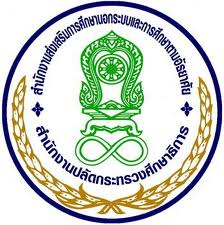 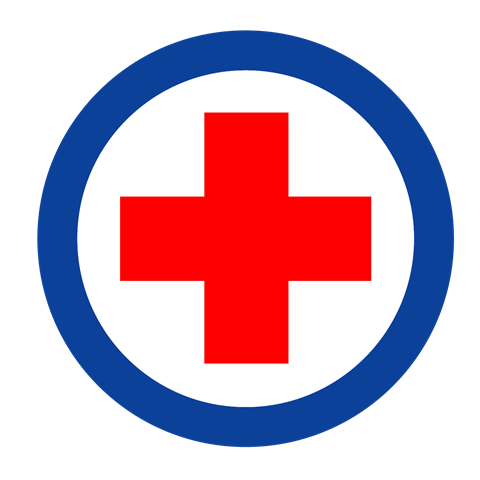 รายงานผลการดำเนินงานโครงการฝึกอบรมอาสายุวกาชาด “หลักสูตรพื้นฐานยุวกาชาด”  ภาคเรียนที่ ๒/๒๕๕๙ระหว่างวันที่  ๒๔ - ๒๖   กุมภาพันธ์ ๒๕๖๐ณ ค่ายฝันรัก อ.สันป่าตอง จังหวัดเชียงใหม่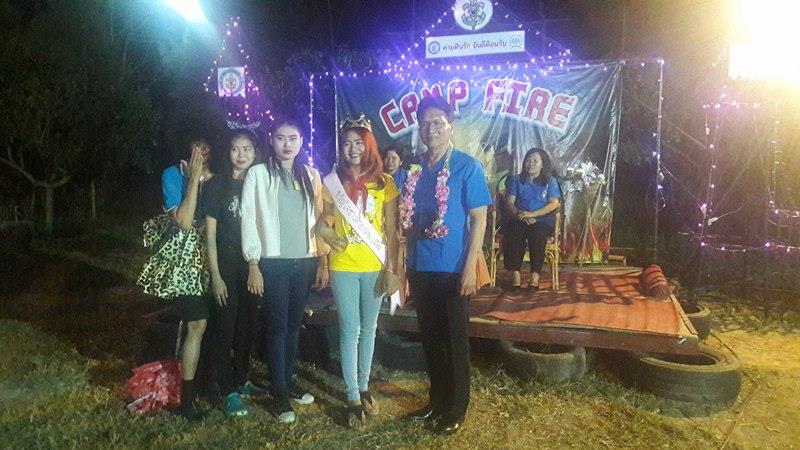 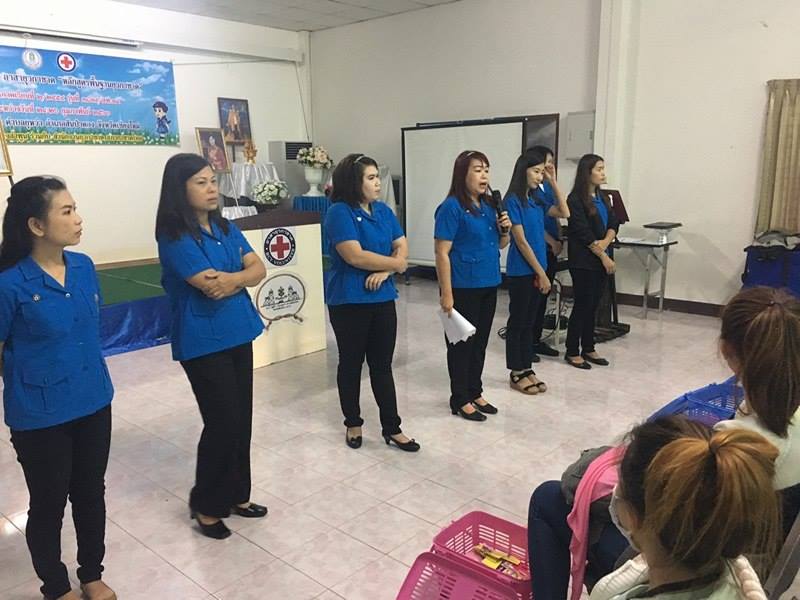 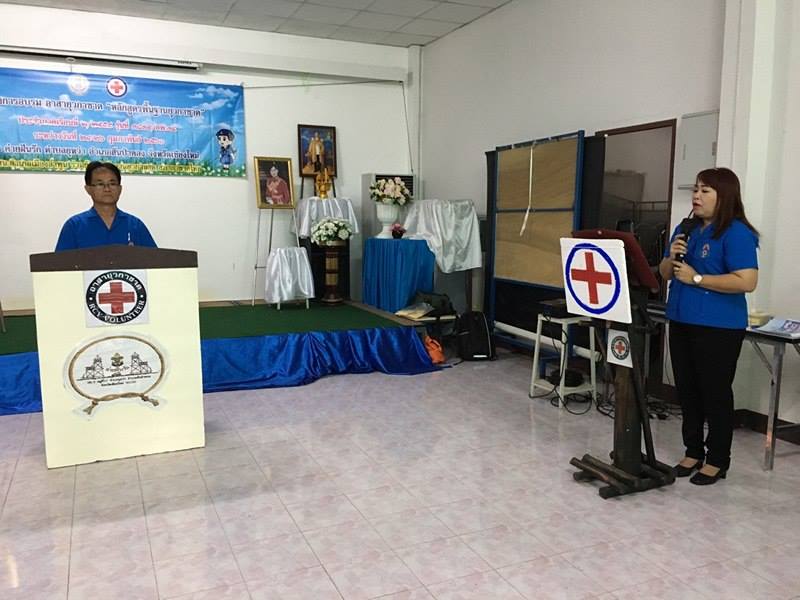 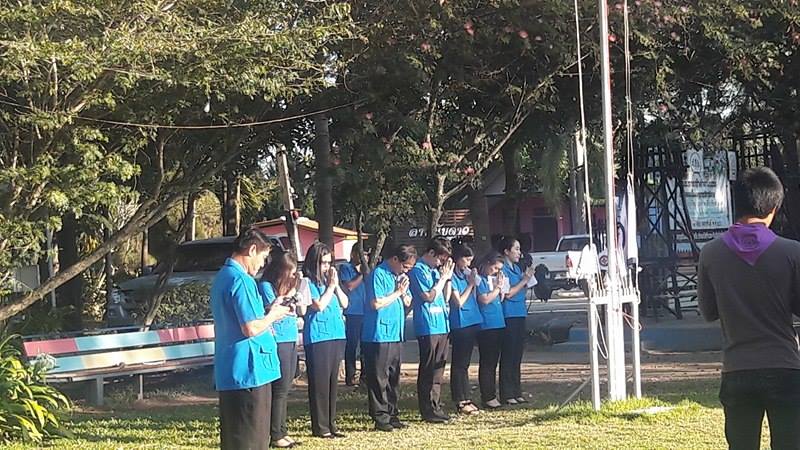                  จัดทำโดย นางสาวนฤดี  อุปกิจ งานกิจกรรมลูกเสือยุวกาชาดศูนย์การศึกษานอกระบบและการศึกษาตามอัธยาศัยอำเภอเมืองลำพูนสำนักงานส่งเสริมการศึกษานอกระบบและการศึกษาตามอัธยาศัยจังหวัดลำพูนสำนักงานปลัดกระทรวงศึกษาธิการการรายงานการประเมินผลโครงการฝึกอบรมอาสายุวกาชาด “หลักสูตรพื้นฐาน ยุวกาชาด” ภาคเรียนที่ ๒  ปีการศึกษา ๒๕๕๙ผู้รับผิดชอบโครงการงานกิจกรรมลูกเสือ ยุวกาชาด  ศูนย์การศึกษานอกระบบและการศึกษาตามอัธยาศัย อำเภอเมือง จังหวัดลำพูนวัน / เวลาการจัดกิจกรรม   ตั้งแต่วันที่  ๒๔ – ๒๖ กุมภาพันธ์     ๒๕๖๐  จำนวน ๓  วัน ๒  คืนผลการดำเนินงานการใช้จ่ายงบประมาณผลผลิตของการดำเนินงานปัญหาอุปสรรคในการดำเนินงานนักศึกษาวันแรกขาดความกระตื้อรื้อร้นในรายวิชาเรียน วิทยากร ยังขาดความชำนาญในการสอนบางรายวิชา ด้านร้องเพลงยังไม่คล่อง และชำนาญแนวทางการแก้ไขปัญหา- คัดเลือกนักศึกษาที่มีภาวะเป็นผู้นำเข้าร่วมกิจกรรมและมีจิตอาสา- ให้วิทยากร เข้ารับการอบรมเพื่อพัฒนาบุคลากร กศน.กิจการยุวกาชาดนอกโรงเรียนผลการดำเนินงานโครงการฝึกอบรมอาสายุวกาชาด “หลักสูตรพื้นฐานยุวกาชาด”  ภาคเรียนที่ ๒/๒๕๕๙ระหว่างวันที่  ๒๔ - ๒๖กุมภาพันธ์ ๒๕๖๐ ณ ค่ายฝันรัก จังหวัดเชียงใหม่ --------------------------------------------------วันที่ ๒๔ – ๒๖  กุมภาพันธ์      ๒๕๖๐เวลา ๐๗.๐๐ – ๐๘.๓๐ น.  นักศึกษาพร้อมกันที่ กศน. อำเภอเมืองลำพูนและลงทะเบียน เข้ารับการอบรม และออกเดินทาง จาก กศน.อำเภอเมืองลำพูน ไปยัง ค่ายฝันรัก อ.สันป่าตอง จังหวัดเชียงใหม่ผู้รับผิดชอบคือฝ่ายลงทะเบียน นางสาวอัมพร วงค์คำมูล นางสาวพนิดา ตาพนัส และมีผู้รับผิดชอบยานพาหนะโดยให้นักศึกษานั่งรถสีฟ้า ๑๐ คน ต่อ ๑ คัน จำนวน ๖ คัน โดยมีนางศศิธร แก้วมารัตน์และนางณัฎฐปานี ราชา 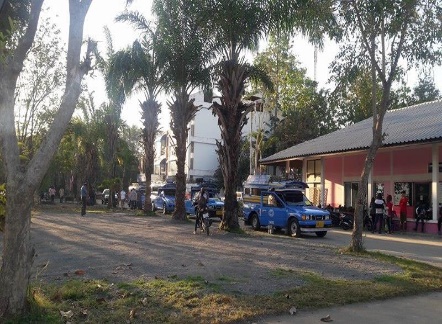 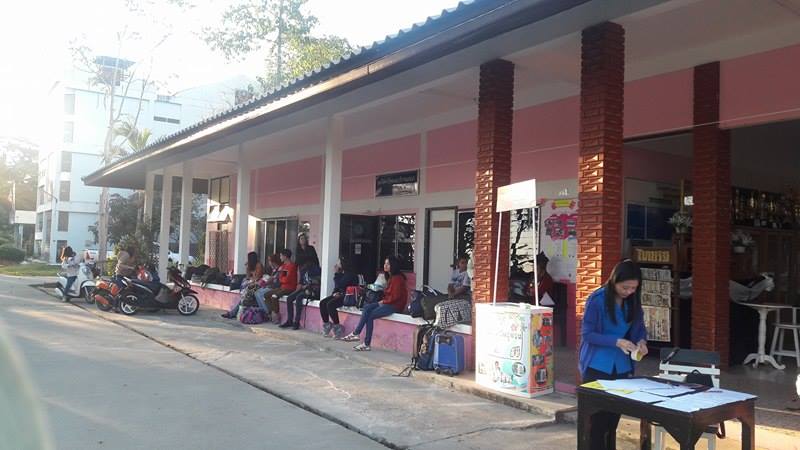 เวลา ๐๙.๐๐ – ๑๐.๐๐ น.	พิธีเปิดโครงการและพิธีเปิดประชุมหน้าเสาธง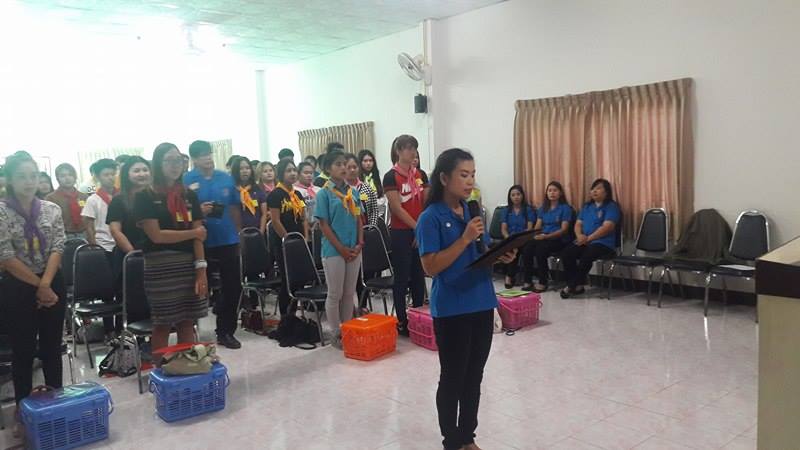 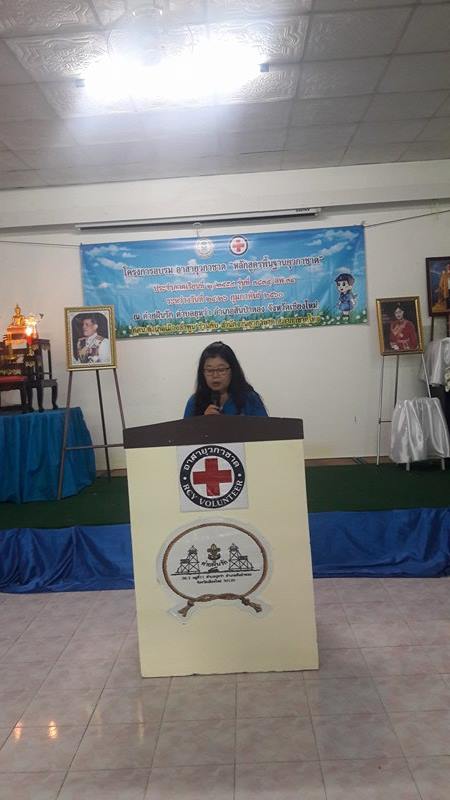 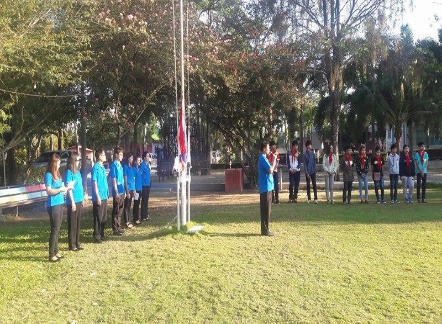 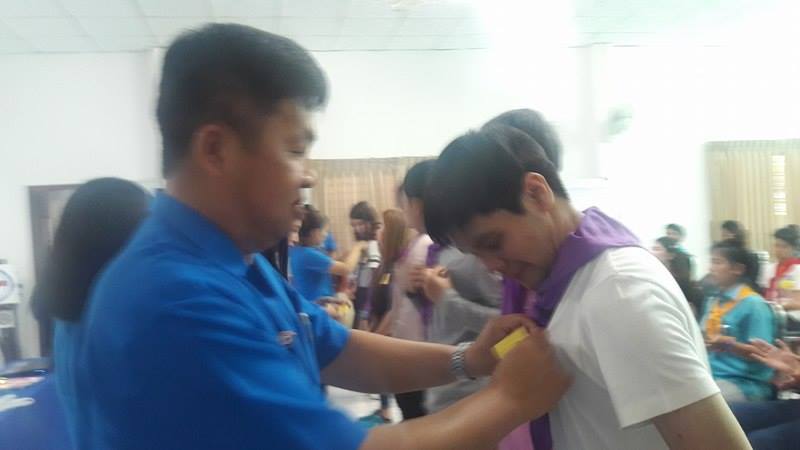 ผลการดำเนินงานพิธีเปิดมีพิธีเปิดในห้องประชุมและหน้าเสาธง เป็นไปตามกำหนดการนายสำราญ   เป็น ผอ.ฝึก และผอ.ค่าย เป็นประธานในพิธี โดยมีนางสาวนฤดี  อุปกิจ  ครูอาสาสมัครฯ  กศน.อำเภอเมืองลำพูน เป็นผู้กล่าวรายงาน  นางสาวกันยา แอ่นกาศ เป็นผู้นำคำปฏิญาตน และ นางพรวิภา  หาญจริง เป็นตัวแทนสภากาชาดไทยกล่าวแถลงการ โดยมีการแบ่งนักศึกษาออกเป็น ๖ กลุ่ม คือ สีฟ้า   สีม่วง สีแดง สีเหลือง สีชมพู และสีเขียว มีการมอบหมายหน่วยบริการ เวลา ๐๙.๐๐ – ๑๐.๐๐ น. วิชาการปฐมนิเทศ โดย นางสาวนฤดี อุปกิจ 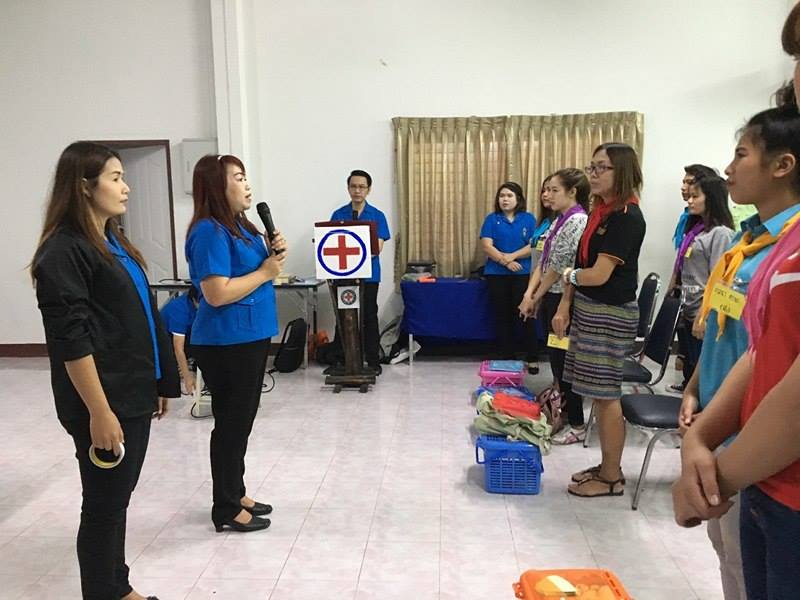 ผลการดำเนินงาน วิทยากรให้ความรู้ แนะนำ ดังนี้๑. สถานทีที่อบรม ที่พัก ห้องน้ำ การรับประทานอาหาร๒. ตารางการอบรม กำหนดกิจกรรมประจำวัน และอุปกรณ์ คู่มือ ที่ได้จากการอบรม๓. แนะนำคณะวิทยากร ๔. ข้อตกลงร่วมกัน ความคาดหวัง ๕. หน่วยบริการและการปฏิบัติหน้าที่ของหน่วยบริการ๖. การแต่งกาย๗. สัญญาณนกหวีด๘. เพลงที่ใช้ในพิธี๙.พบปะครูพี่เลี้ยงผลการจัดกิจกรรมวิทยากร จัดกระบวนการละลายพฤติกรรม ให้ผู้เข้ารับการอบรมได้มีความคุ้นเคย และมีปฏิสัมพันธ์ในหมู่คณะ และให้ผู้เข้ารับการอบรม ได้กำหนด ข้อตกลงร่วมกันจำนวน ๑๓ ข้อ และเขียนความคาดหวัง ในการอยู่ร่วมกัน วิทยากร แนะนำให้ความรู้สอบถาม เกี่ยวกับการอยู่ค่าย การสำรวจตนเอง การรับผิดชอบ การอยู่ร่วมกัน ทดสอบก่อนเรียน โดยมีข้อสอบทั้งหมด ๒๕ ข้อปัญหาและอุปสรรครายวิชา- ผู้เข้ารับการอบรม ยังไม่ค่อยกล้าแสดงออก  - ให้วิทยากรพี่เลี้ยง ช่วยดูแลนักศึกษาอย่างใกล้ชิด เวลา ๑๐.๓๐-๑๒.๐๐ น.วิชารอบโลกกับกาชาดและกฎหมายมนุษยธรรมระหว่างประเทศ 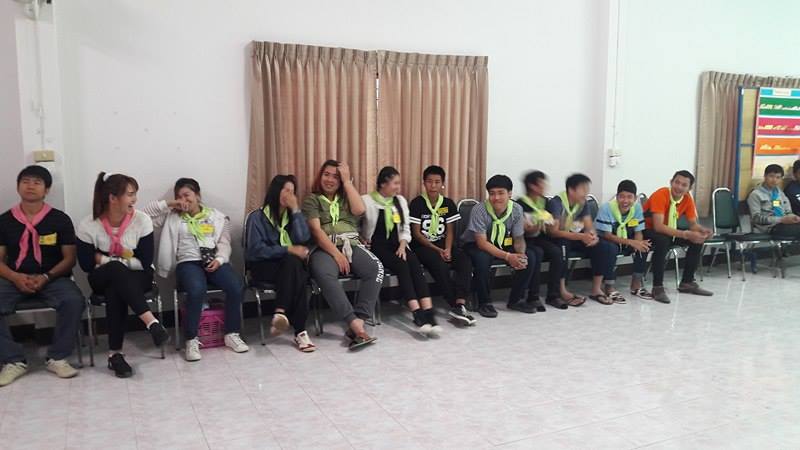 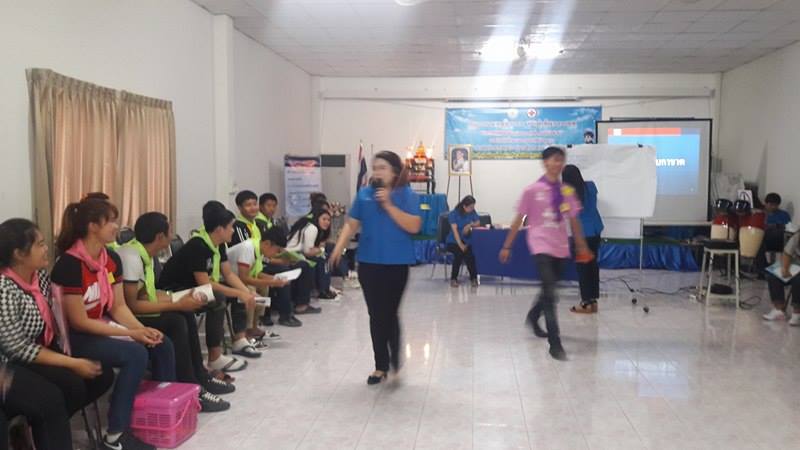 วิธีการดำเนินงาน วิทยากรนำเข้าสู่บทเรียนโดยการร้องเพลง นำ แล้วให้ผู้เข้ารับการอบรมร้องตาม วิทยากรเปิดคลิปวีดีโอประวัติ    อังรี ดูนัง และการเผยแพร่กฎหมายมนุษย์ธรรม ให้ผู้เข้ารับการอบรม และหลักการกาชาด โดยการร้องเพลงนำ เวลา ๑๓.๓๐-๑๕.๓๐ น. กาชาดไทยภารกิจแก่นหลักของสภากาชาดไทยวิทยากรโดยนางสาวศุขวัญ  อิยะสาม และนางสาวอัมพร  วงค์คำมูล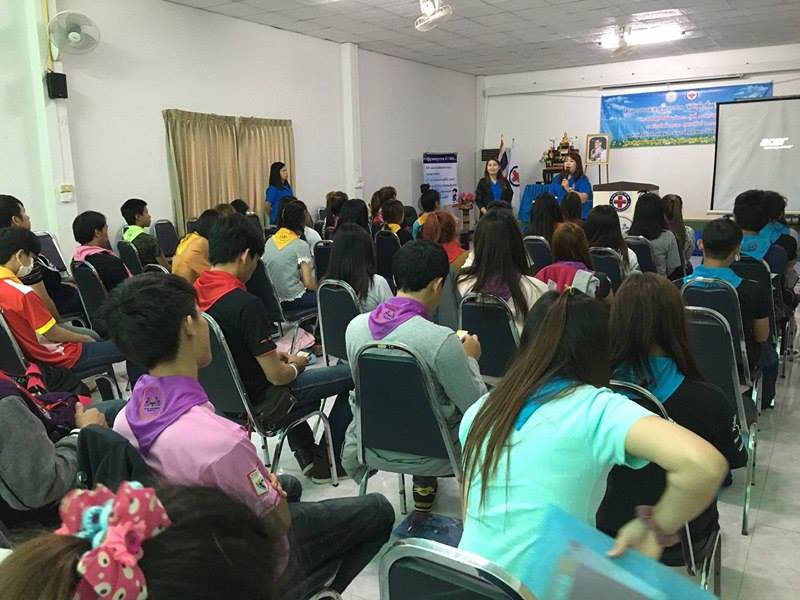 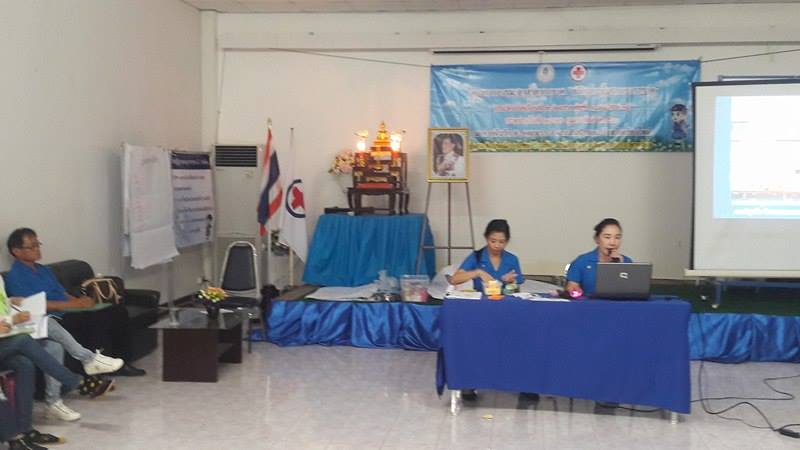 ผลการดำเนินงานวิทยากรให้ความรู้เรื่อง โดยการนำเสนอทางสื่อ Powerprion และตั้งถามสรุปผู้เข้ารับการอบรมตอบโดยการกระตุ้น แจกแต้มความรู้ - การเผยแพร่กิจกรรมกาชาดและยุวกาชาดสู่เยาวชน ยึดวัตถุประสงค์ยุวกาชาดสากล 4 ประการ คือ                  ๑. Education for Peace : การเผยแพร่การกาชาด หลักการกาชาดและกฎหมายมนุษยธรรม
๒. Good Health : การฝึกฝนทักษะการป้องกันชีวิตและสุขภาพ การรักษาสุขภาพอนามัย 
๓. Good Service : การฝึกทักษะการบำเพ็ญประโยชน์ การบริการชุมชนและบริการอาสาสมัคร
๔.  International Friendship : การสร้างสัมพันธภาพและความเข้าใจอันดีในกลุ่มเยาวชนและประชาชนในประเทศและต่างประเทศ- ความหมายของ ยุวกาชาด ดังนี้คือ เยาวชนชาย-หญิง อายุระหว่าง 7-25 ปี ที่มีจิตใจเสียสละ อุทิศตนบำเพ็ญประโยชน์เพื่อส่วนรวม และสืบทอดอุดมการณ์ของกาชาด ตามหลักการกาชาด 7 ประการ กิจการยุวกาชาดไทยถือกำเนิดขึ้นเมื่อวันที่ 27 มกราคม  พ.ศ.2465 โดยจอมพลสมเด็จเจ้าฟ้าบริพัตรสุขุมพันธ์ กรมพระนครสวรรค์วรพินิต อุปนายก ผู้อำนวยการสภากาชาดสยาม เป็นผู้ก่อตั้งขึ้น เพื่อดำเนินภารกิจกาชาดด้านเด็กและเยาวชนตามแนวทางของสันนิบาต สภากาชาดและสภาเสี้ยววงเดือนแดงระหว่างประเทศ ซึ่งถือปฏิบัติเหมือนกันในทุกประเทศทั่วโลก คือ Education For Peace, Good Health, Good Service, International Friendship ทั้งนี้ เพื่อปลูกฝังเยาวชนให้มีอุมคติในศานติสุข มีสุขภาพอนามัยดี รู้จักการบำเพ็ญประโยชน์เพื่อสังคม และมีสัมพันธภาพอันดีต่อบุคคลทั่วไป เมื่อเริ่มก่อตั้งนั้น เรียกว่า "อนุสภากาชาดสยาม" รับเด็กชาย-หญิงอายุระหว่าง 7-18 ปี เข้าเป็นสมาชิกและโดยที่กิจการนี้มีความสัมพันธ์ กับการศึกษาและเยาวชน สภากาชาดสยามจึงได้ฝากการดำเนินงานนี้ไว้กับกระทรวงศึกษาธิการ และต่อมาได้เปลี่ยนชื่อ เป็น"อนุกาชาด" ภายหลังได้พิจารณาเห็นว่ากิจการนี้น่าจะขยายไปจนถึงเยาวชนในระดับอุดมศึกษาซึ่งมีอายุระหว่าง 7-25 ปี จึงได้เปลี่ยนชื่อเป็น "ยุวกาชาด" ตราบจนปัจจุบันนี้ผลการจัดกิจกรรม	วิทยากรให้ความรู้เป็นลำดับขั้นตอน บรรยายให้ความรู้ แล้วกระตุ้นให้นักศึกษาตอบเป็นข้อ ข้อ แล้วให้แจกแต้มคะแนน โดยให้ผู้เข้ารับการอบรมร่วมแสดงความคิดเห็น แบ่งกลุ่มตามสี สรุปแล้วมานำเสนอเป็นกลุ่มๆข้อดี ครูกระตุ้นให้ผู้เข้ารับการอบรม ใช้คู่มือในการตอบคำถาม ทำให้ผู้เข้ารับการอบรมรู้สึกกล้าถาม ตอบ กล้าแสดงออกมากขึ้นปัญหาและอุปสรรครายวิชา- ควรนำเกมส์เข้าสู่บทเรียน เป็นระยะๆ เพื่อกระตุ้นให้เกิดกระบวนการคิดร่วมกัน - สมาชิกบางคน บางกลุ่ม ยังไม่มีส่วนร่วมในการร่วมกิจกรรมเวลา ๑๓.๓๐-๑๕.๓๐ น. กาชาดไทยภารกิจแก่นหลักของสภากาชาดไทยตารางอบรมอาสายุวกาชาดแบบค่ายพักแรม ๓ วัน ๒ คืน “โครงการฝึกอบรมอาสายุวกาชาด “หลักสูตรพื้นฐานยุวกาชาด” ภาคเรียนที่ ๒ ปีการศึกษา ๒๕๕๙”รุ่นที่ ......๓๗๓๙......... / ....ลพ ๓๔....................วันที่ ๒๔ – ๒๖ กุมภาพันธ์ ๒๕๕๙   กศน.อำเภอเมืองลำพูนกิจกรรมโครงการงบประมาณที่ได้รับจัดสรรเบิกจ่ายเบิกจ่ายคงเหลือคงเหลือร้อยละกิจกรรมโครงการงบประมาณที่ได้รับจัดสรรบาทส.ต.บาทสต.ร้อยละ๑.งบกิจกรรมพัฒนาผู้เรียน (การศึกษาพื้นฐาน)๗๐,๙๐๐.-  บาท๑๐๐๒.งบอุดหนุนรายหัว	๒๐,๕๑๐.- บ๑๐๐รวมทั้งสิ้น๙๑,๔๑๐.- บาท          ๑๐๐ที่งาน/โครงการ/กิจกรรมการดำเนินงานการดำเนินงานร้อยละของความสำเร็จตามแผนงาน/เป้าหมายที่งาน/โครงการ/กิจกรรมเป้าหมาย(คน)ได้รับจริง(คน)ร้อยละของความสำเร็จตามแผนงาน/เป้าหมาย๑.โครงการฝึกอบรมอาสายุวกาชาด “หลักสูตรพื้นฐาน ยุวกาชาด” ภาคเรียนที่ ๒  ปีการศึกษา ๒๕๕๙ งบพัฒนาผู้เรียนนักศึกษาเข้าร่วมโครงการ๖๐๖๐๘๐๒บุคลากรครูจำนวน๒๓๒๑๑๐๐รวมรวม๘๓๘๑๙๐เวลาวัน๐๘.๐๐-๑๐.๓๐ น.๑๐.๔๕-๑๒.๐๐ น.๑๒.๐๐-๑๓.๐๐ น.๑๓.๓๐-๑๕.๐๐ น.๑๕.๐๐-๑๗.๐๐ น.๑๕.๐๐-๑๗.๐๐ น.๑๗.๐๐-๑๙.๐๐ น.๑๙.๓๐-๒๑.๐๐ น.วันที่ ๑ลงทะเบียน/ปฐมนิเทศ พิธีเปิด/กลุ่มสัมพันธ์/ข้อตกลงการอยู่ร่วมกัน/ทดสอบก่อนเรียนรอบโลกกับกาชาดและกฎหมายมนุษยธรรมระหว่างประเทศ๑๒.๐๐ น. รับประทานอาหารกลางวัน ๑๓.๐๐ น. กิจกรรมนันทนาการกาชาดไทยภารกิจแก่นหลักของสภากาชาดไทยยุวกาชาดและบทบาทหน้าที่ของอาสายุวกาชาดยุวกาชาดและบทบาทหน้าที่ของอาสายุวกาชาด๑๗.๐๐ น.กิจกรรมยามว่าง/ภารกิจส่วนตัว๑๘.๐๐ น.รับประทานอาหารเย็น๑๙.๐๐ น.ฝึกทักษะนันทนาการพิธีต้อนรับและกลุ่มสัมพันธ์วันที่ ๒๐๕.๓๐ น. กิจกรรมบริหารกาย/ภารกิจส่วนตัว/ธรรมประจำวัน๐๗.๐๐ น.รับประทานอาหารเช้า ๐๗.๓๐ น.ตรวจเยี่ยม๐๘.๐๐ น.พิธีหน้าเสาธง๐๘.๓๐ น.กิจกรรมนันทนาการความรู้พื้นฐานเกี่ยวกับการดูแลสุขภาพอนามัยของตนเอง-สุขบัญญัติ-โภชนาการ-เพศศึกษา-การรักษ์สิ่งแวดล้อม๑๓.๐๐-๑๓.๓๐ น.         ๑๓.๓๐-๑๖.๓๐ น.๑๖.๓๐-๑๗.๐๐ น.พักรับประทานอาหารเย็นและทำภาระกิจส่วนตัวกิจกรรมการแสดงรอบกองไฟวันที่ ๒๐๕.๓๐ น. กิจกรรมบริหารกาย/ภารกิจส่วนตัว/ธรรมประจำวัน๐๗.๐๐ น.รับประทานอาหารเช้า ๐๗.๓๐ น.ตรวจเยี่ยม๐๘.๐๐ น.พิธีหน้าเสาธง๐๘.๓๐ น.กิจกรรมนันทนาการความรู้พื้นฐานเกี่ยวกับการดูแลสุขภาพอนามัยของตนเอง-สุขบัญญัติ-โภชนาการ-เพศศึกษา-การรักษ์สิ่งแวดล้อมกิจกรรมกลุ่มสัมพันธ์RCY Gameการแสดงรอบกองไฟพักรับประทานอาหารเย็นและทำภาระกิจส่วนตัวกิจกรรมการแสดงรอบกองไฟวันที่ ๓๐๕.๓๐ น. กิจกรรมบริหารกาย/ภารกิจส่วนตัว/ธรรมประจำวัน๐๗.๐๐ น.รับประทานอาหารเช้า ๐๗.๓๐ น.ตรวจเยี่ยม๐๘.๐๐ น.พิธีหน้าเสาธง๐๘.๓๐ น.กิจกรรมนันทนาการความรู้เพื่อชีวิต(FACT FOR LIFE)-การดูแลผู้สูงอายุ-เยาวชนกับการป้องกันชีวิตและสุขภาพ-เยาวชนกับการป้องกันชีวิตและสุขภาพ-การเตรียมความพรอมรับภัยพิบัติ๑๓.๐๐-๑๓.๓๐ น.๑๓.๓๐-๑๔.๒๐ น.๑๓.๓๐-๑๔.๒๐ น.วันที่ ๓๐๕.๓๐ น. กิจกรรมบริหารกาย/ภารกิจส่วนตัว/ธรรมประจำวัน๐๗.๐๐ น.รับประทานอาหารเช้า ๐๗.๓๐ น.ตรวจเยี่ยม๐๘.๐๐ น.พิธีหน้าเสาธง๐๘.๓๐ น.กิจกรรมนันทนาการความรู้เพื่อชีวิต(FACT FOR LIFE)-การดูแลผู้สูงอายุ-เยาวชนกับการป้องกันชีวิตและสุขภาพ-เยาวชนกับการป้องกันชีวิตและสุขภาพ-การเตรียมความพรอมรับภัยพิบัติทดสอบหลังเรียน/แบบประเมินความพึงพอใจ  พิธีปิดเดินทางกลับพิธีปิดเดินทางกลับ